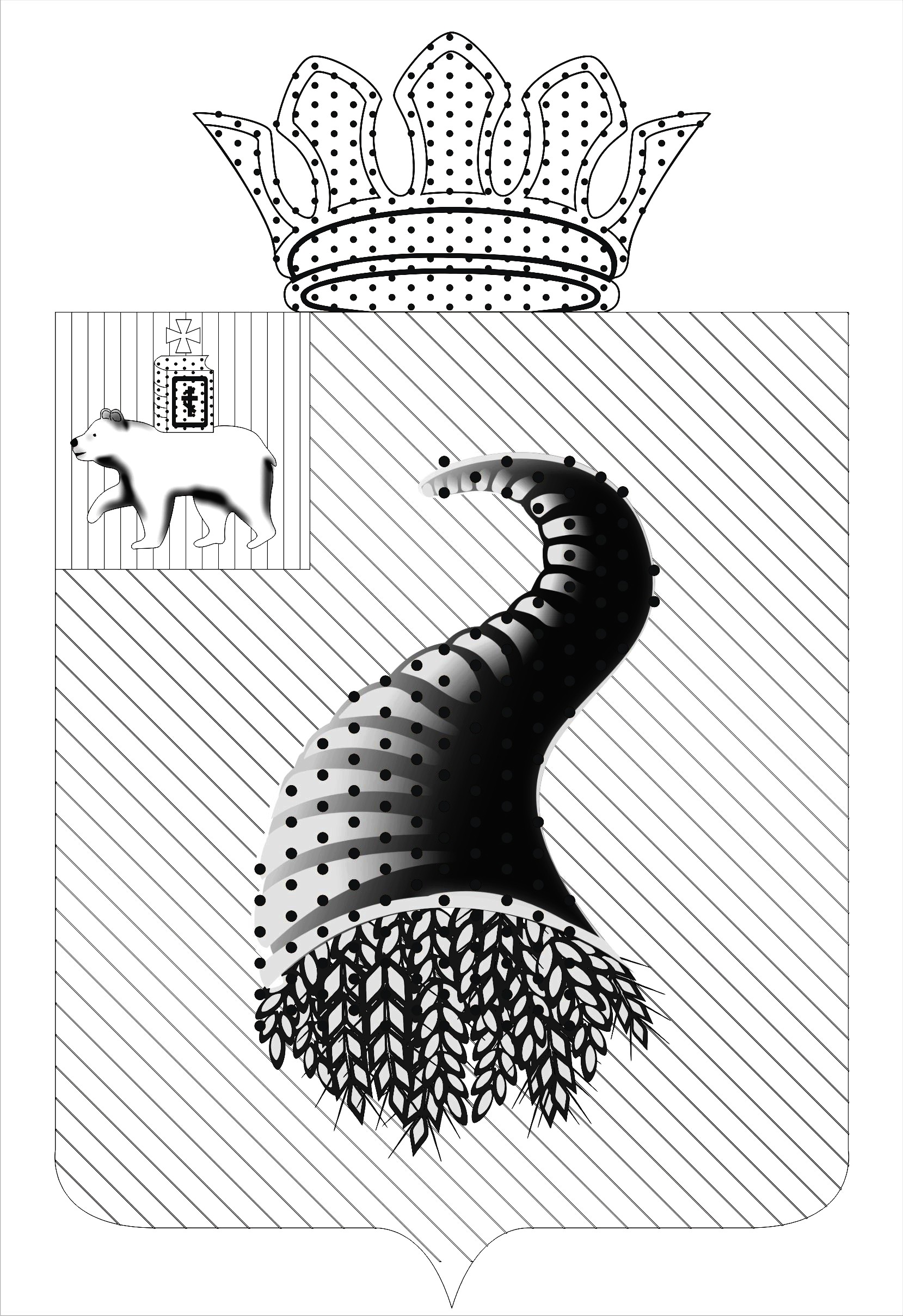 617470, Пермский край, г. Кунгур, ул. Советская, 22 тел./факс 8-34-271-2-46-65  ИНН / КПП 5917594717 / 591701001 ОГРН 1065917021060                                                              ЗАКЛЮЧЕНИЕпо результатам внешней проверки отчёта об исполнении бюджета Плехановского сельского поселения за 2017 год, представленного в форме проекта решения Совета депутатов Плехановского сельского поселения «Об  исполнении бюджета Плехановского сельского поселения за 2017 год»18 апреля 2018                                                                                             	№ 5-сп Заключение Контрольно-счетной палаты муниципального образования «Кунгурский муниципальный район» (далее – КСП) на годовой отчет об исполнении бюджета Плехановского сельского поселения  с учетом данных внешней проверки годовой бюджетной отчетности главных администраторов бюджетных средств подготовлено в соответствии с требованиями статей 157, 264.4 Бюджетного кодекса Российской Федерации (далее - БК РФ),  п.3 ч.2 статьи 9 Федерального закона от 07.02.2011 № 6-ФЗ «Об общих принципах организации и деятельности контрольно-счетных органов субъектов Российской Федерации и муниципальных образований», статьи 34 Положения о бюджетном процессе в Плехановском сельском поселении, утвержденного решением Совета депутатов Плехановского сельского поселения от 01.08.2013  № 287 (далее – Положение о бюджетном процессе) и на основании Соглашения о передаче части полномочий по решению вопросов местного значения.Цель проведения внешней проверки:-  установление законности, полноты и достоверности представленных в составе отчета об исполнении бюджета документов и материалов;- установление соответствия фактического исполнения бюджета его плановым назначениям, установленным решениями Совета депутатов сельского поселения;  -  установление полноты бюджетной отчетности главных распорядителей бюджетных средств, главных администраторов доходов бюджета, главных администраторов источников финансирования дефицита бюджета (далее - главные администраторы бюджетных средств), её соответствия требованиям Инструкции о порядке составления и предоставления годовой, квартальной и месячной отчетности об исполнении бюджетов бюджетной системы Российской Федерации, утвержденной приказом Минфина РФ от 28.12.2010 № 191н (далее – Инструкция 191н);-  оценка достоверности показателей бюджетной отчетности главных администраторов бюджетных средств.Отчет об исполнении бюджета Плехановского сельского поселения за 2017 год поступил в КСП 26.03.2018 с соблюдением срока, установленного ч.3 статьи 264.4 БК РФ. Документы и материалы к отчету представлены в полном объеме. Состав документов и материалов соответствует требованиям статьи 264.6 БК РФ.Общая оценка исполнения бюджета Плехановского сельского поселения за 2017 год.Бюджет Плехановского сельского поселения на 2017 год утверждён Советом депутатов (решение от 23.12.2016 № 177) по расходам в сумме 9 747,8 тыс.руб., исходя из прогнозируемого объема доходов 9 747,8 тыс.руб.Как и в предыдущие годы, в ходе исполнения бюджета сельского поселения утвержденные показатели неоднократно корректировались. В течение 2017 года Советом депутатов в бюджет сельского поселения были внесены одиннадцатью решениями изменения и дополнения. Показатели, предусмотренные решением Совета депутатов сельского поселения от 20.12.2017 № 223 «О внесении изменений и дополнений в решение Совета депутатов Плехановского сельского поселения от 23.12.2016 № 177 «О бюджете Плехановского сельского поселения на 2017 год и на плановый период 2018 и 2019 годов» отличаются от показателей, предусмотренных кассовым планом и уточненной сводной бюджетной росписи. Данные представлены в таблицах. Таблица № 1 (тыс. руб.)Таблица 2(тыс.руб.) Отклонение объемов показателей образовавшиеся в связи с тем, что неучтенно изменение кассового плана по доходам от 29.12.2017г. по субсидии бюджетам сельских поселений на осуществление дорожной деятельности по ремонту участка автомобильной дороги по ул. Уральская д. Парашино и уточненной сводной бюджетной росписи по расходам. Данные об исполнении бюджета сельского поселения за 2017 год приведены в таблице: Таблица 3 (тыс.руб.)Как видно из таблицы, увеличение доходов бюджета за 2017 год по сравнению с первоначально утвержденным значением составило 4 007,8 тыс.руб. Расходная часть бюджета в течение года была увеличена на 5 387,2 тыс.руб.По сравнению с 2016 годом показатели исполнения бюджета в 2017 году по доходам выше на 3,1 процентных пункта. По расходам исполнение бюджета ниже на 1 % к уровню 2016 года. По итогам исполнения бюджета сельского поселения в 2016 и 2017 годах результатом исполнения бюджета поселения явилось превышение расходов над доходами.Таблица 4 (тыс.руб.)Годовые показатели по источникам финансирования дефицита соответствуют уточненным показателям сводной бюджетной росписи отчетного финансового года.В нарушение ст. 217 Бюджетного кодекса, администрацией Плехановского сельского поселения не принят Порядок составления и ведения сводной бюджетной росписи.  В нарушение ст. 217.1 Бюджетного кодекса, администрацией Плехановского сельского поселения не принят Порядок составления и ведения кассового плана.Годовые показатели кассового плана по расходам соответствуют показателям бюджетных ассигнований по расходам сводной бюджетной росписи отчетного финансового года.  Далее по тексту заключения приводится анализ исполнения доходов бюджета за 2017 год исходя из показателей кассового плата в редакции от 29.12.2017г., анализ исполнения расходов исходя из показателей сводной бюджетной росписи в редакции от 29.12.2017. 2. Анализ исполнения доходной части бюджета Плехановского сельского поселения за 2017 годВ 2017 году в бюджет сельского поселения поступило 14 098,7 тыс.руб., что составляет 102 % к уточненным бюджетным назначениям:Таблица 5 (тыс.руб.)Перевыполнение бюджетных назначений по доходам в 2017 году в общей сумме 343,1 тыс.руб. обеспечено сверхплановыми поступлениями по группе «Налоговые и неналоговые доходы» в сумме 363,4 тыс. руб., в том числе: - налоговые доходы поступили в сумме 5 823,2 тыс.руб. или выше плановых назначений на 7 %;- неналоговые доходы поступили в сумме 1 190,3 тыс.руб., или ниже плановых назначений на 2 %.По «Безвозмездным поступлениям» неисполнение бюджетных назначений составило 20,3 тыс.руб. или менее 1%.В структуре группы «Налоговые и неналоговые доходы» удельный вес налоговых платежей составил 83 %, доля неналоговых платежей составила 17 %. Бюджетные полномочия по администрированию большинства налогов, сборов и иных обязательных платежей осуществляла Федеральная налоговая служба, а именно: налога на доходы физических лиц, налогов на совокупный доход, налогов на имущество.Администратором по налогам на товары (работы, услуги), реализуемые на территории Российской Федерации определено Федеральное казначейство.Кроме этого, в приложении 2 к решению Совета депутатов Плехановского сельского поселения от 23.12.2016 № 177 утверждён перечень закрепляемых за главным администратором доходов бюджета – администрацией Плехановского сельского поселения   - видов (подвидов) доходов бюджета сельского поселения.Данные по исполнению доходной части бюджета за 2017 год в сравнении с 2016 годом представлены в таблице:Таблица 6 (тыс.руб.)В отчетном году в отличие от предыдущего года, доля налоговых и неналоговых доходов снижена на 4 %. В отчетном году безвозмездные поступления, налоговые и неналоговые доходы занимают равную долю – по 50 %, в предыдущем году наибольший удельный вес составляли налоговые и неналоговые доходы – 54 %.По отношению к 2016 году доходная часть бюджета сельского поселения снизилась на 3 220,1 тыс. руб. или на 19 %, в том числе:- за счет снижения объема по группе «Налоговые и неналоговые доходы» на 2311,2 тыс.руб., налоговые доходы снижены на 3 032,1 тыс. руб. (за счет снижения поступления земельного налога), не налоговые доходы увеличились на 720,9 тыс. руб. (за счет поступления доходов от продажи земельных участков);- за счет снижения объема безвозмездных поступлений на 908,9 тыс.руб. в связи с выделением в 2017 году в меньшем объеме дотаций бюджетам бюджетной системы.В 2017 году налоговые доходы поступили выше утвержденных бюджетных назначений на 393,2 тыс.руб. (на 7 %) и составили 5 823,2 тыс.руб. Данные по исполнению утвержденных бюджетных назначений по налоговым доходам в 2017 году приведены в таблице:Таблица 7 (тыс.руб.)План по поступлениям налоговых доходов в 2017 году относительно утвержденных бюджетных назначений выполнен по всем поступающим налогам.В структуре налоговых доходов бюджета поселения в 2017 году основную часть занимает земельный налог – 33 %, транспортный налог -23 %. По состоянию на 01.01.2018 общая сумма задолженности по налогам и сборам в бюджет, по данным Межрайонной инспекции федеральной налоговой службы № 5 по Пермскому краю -  3 066,0 тыс.руб., сумма увеличилась на 372,0 тыс.руб. или на 14 % по отношению к началу года. Наибольший удельный вес в сумме недоимки занимает транспортный налог – 66 % от общей суммы задолженности по налоговым платежам. По отношению к бюджетным назначениям неналоговые поступления в 2017 году составили 98 % или 1 190,3 тыс.руб.Основные показатели, характеризующие исполнение бюджета по неналоговым доходам в 2017 году, приведены в таблице:Таблица 8 (тыс.руб.)Как видно из таблицы, в структуре неналоговых доходов основную долю занимают доходы, от продажи земельных участков, находящихся в собственности поселений (57 %).Неисполнение плановых назначений сложилось по всем доходам, кроме доходов, поступающих в порядке возмещения расходов, понесенных в связи с эксплуатацией имущества сельских поселений. Неисполнению плановых назначений по доходам от аренды земли и имущества, послужила задолженность по арендным платежам. Объем поступивших в 2017 году в бюджет сельского поселения безвозмездных средств составил 7 085,2 тыс.руб., что на 20,3 тыс.руб. меньше утвержденных бюджетных назначений, что составило менее 1%.Данные о безвозмездных поступлениях приведены в таблице:Таблица 9 (тыс.руб.)В структуре безвозмездных поступлений от других бюджетов бюджетной системы РФ основную долю (54 %) составляют дотации, 23 % составили иные межбюджетные трансферты, 19 % составляют субсидии, 4 % приходится на субвенции. Неисполнение бюджетных назначений по подгруппе «Безвозмездные поступления» составило 20,3 тыс.руб., в том числе:-  сокращена сумма дотации бюджетам муниципальных образований на 16,6 тыс. руб. (уведомление Министерства финансов Пермского края от 14.04.2017г. об изменении кассового плана по расходам);- по прочим субсидиям бюджетам сельских поселений в сумме 3,7 тыс. руб., неиспользованная сумма перечислена в бюджет Пермского края 05.09.2017, изменения в Закон Пермского края от 29.12.2016 № 34-ПК «О бюджете Пермского края на 2017 год и на плановый период 2018 и 2019 годов» не внесены.Анализ исполнения расходной части бюджета Плехановского сельского поселенияПри утверждении бюджета на 2017 год на расходы предполагалось направить 9 747,8 тыс.руб. Уточненной бюджетной росписью утверждены расходы в сумме 15 135,0 тыс.руб. В течение 2017 года бюджетные ассигнования уточнялись практически по всем разделам классификации расходов бюджета, за исключением 0200 «Национальная оборона» и 0900 «Здравоохранение». В результате изменение плановых назначений по расходам выглядит следующим образом:Таблица 10 (тыс.руб.)По сравнению с первоначально утвержденным бюджетом произошло увеличение расходной части 2017 года на 5 387,2 тыс. руб. или на 55 %. Наиболее значительно расходы бюджета сельского поселения увеличились по разделу 0500 «Жилищно-коммунальное хозяйство» в 3,3 раза в связи с выделением из бюджета Кунгурского муниципального района иных межбюджетных трансфертов на выполнение полномочий по вопросам местного значения сельских поселений по муниципальной программе «Развитие жилищно-коммунального хозяйства, дорожной и уличной сети Кунгурского муниципального района»» в сумме 1 603,0 тыс.руб.  По разделу 0400 «Национальная экономика» расходы бюджета сельского поселения увеличились в 2 раза в связи с выделением из бюджета Пермского края субсидий бюджетам муниципальных образований на ремонт автомобильных дорог общего пользования местного значения сельских и городских поселений Пермского края в сумме 1315,3 тыс. руб. По сравнению с 2016 годом расходы уменьшились на 2 610,8 тыс.руб. или на 15%. Исполнение расходов по функциональной структуре за последние два года представлено в таблице:Таблица 11 (тыс.руб.)Как видно из таблицы, в 2017 году структура расходов бюджета сельского поселения несколько изменилась. В отчетном году наибольший удельный вес занимают расходы на жилищно-коммунальное хозяйство – 34 %, на общегосударственные вопросы – 27 %, в области культуры, кинематографии – 18 %, национальная экономика – 17 %.  В 2017 году запланированы расходы по разделу 0900 «Здравоохранение» в сумме 89,9 тыс. руб.По сравнению с 2016 годом сокращение расходов наблюдается: - по разделу 0400 «Национальная экономика» объем расходов уменьшился на 32 % или 1 178,9 тыс.руб. в связи с тем, что в 2017 году не запланированы расходы в рамках муниципальной программы «Развитие жилищно-коммунального хозяйства, дорожной и уличной сети Кунгурского муниципального района»;- по разделу 0500 «Жилищно-коммунальное хозяйство» на 17 % или на 1012,2 тыс. руб. в связи с тем, что в 2017 году в меньшем объеме запланированы расходы в рамках муниципальной программы «Развитие жилищно-коммунального хозяйства, дорожной и уличной сети Кунгурского муниципального района»;- по разделу 0300 «Национальная безопасность и правоохранительная деятельность» на 65 % (в 2016 году проведены мероприятия по ликвидации последствий чрезвычайных ситуаций природного характера), - по разделу 1000 «Социальная политика» на 44 % (в 2017 году снижен объем расходов для участия в программе по улучшению жилищных условий граждан в 2 раза);- по разделу 1100 «Физическая культура и спорт» на 72 %, в связи со снижением расходов в 3,6 раза (в 2016 году расходы направлены на строительство хоккейной коробки). На финансирование расходов социально-культурной сферы в 2017 году приходилось 21 % расходов бюджета (в 2016 – 20 %). При уменьшении общих расходов на 2 610,8 тыс.руб. или 15 %, расходы на социальную сферу уменьшились на 362,6 тыс.руб. или на 10 % за счет сферы физическая культура и спорт. Структура социальных расходов без изменений. Таблица 12 (тыс.руб.)Данные об исполнении в 2017 году бюджетных ассигнований по разделам классификации расходов бюджета сельского поселения представлены в таблице:Таблица 13 (тыс.руб.)Имеется остаток ассигнований по трем разделам классификации расходов из девяти.  Исполнения бюджетных ассигнований в 2017 году оказался ниже среднего процента исполнения расходов в целом по разделу «Национальная экономика», что связано с низким освоением денежных средств по целевой статье «Содержание автомобильных дорог и искусственных сооружений на них» виду отсутствия потребности.Решением о бюджете района на 2017 год определено 2 главных распорядителя бюджетных средств.Данные по освоению выделенных бюджетных ассигнований в отчетном году главными распорядителями бюджетных средств приведены в таблице:Таблица 14 (тыс.руб.)На уровне среднего, исполнение бюджетных ассигнований по Администрации Плехановского сельского поселения (99 %). Основными причинами неполного освоения бюджетных ассигнований Администрацией Плехановского сельского поселения явились: - не освоены средства бюджета по разделу общегосударственные вопросы в сумме 38,2 тыс.руб., возврат страховых взносов из Фонда социального страхования в конце года;  - не освоены средства дорожного фонда в сумме 92,6 тыс.руб. (виду отсутствия потребности);- не освоены средства бюджета по разделу жилищно-коммунальное хозяйство в сумме 57,9 тыс. руб. (в том числе по благоустройству 55,2 тыс. руб. в связи с экономией).По разделу 0100 «Общегосударственные вопросы» бюджетные ассигнования предусмотрены в общей сумме 4 045,5 тыс.руб., освоены в сумме 4 007,3 тыс.руб. или на 99 %. Общее неисполнение бюджетных назначений по данному разделу в сумме 38,2 тыс.руб., возврат страховых взносов из Фонда социального страхования. Исполнение расходов по подразделам бюджетной классификации характеризуется следующим показателем:Таблица 15 (тыс. руб.)В структуре раздела «Общегосударственные вопросы» наибольший удельный вес составили расходы на функционирование местной администрации (70 %).	Средства резервного фонда администрации сельского поселения первоначально в утвержденном бюджете планировались в сумме 30,0 тыс. руб. Решением Совета депутатов от 05.04.2017г. № 186 резервный фонд увеличен на 70,0 тыс. руб. С учетом внесенных изменений в решение о бюджете на 2017 год, уточненный объем резервного фонда на 2017 год составляет 100,0 тыс.руб., что не превышает 3% от общего объема расходов.В течение 2017 года в соответствии с постановлением администрации Плехановского сельского поселения от 20.12.2017 № 245 перераспределены бюджетные ассигнования резервного фонда администрации Плехановского сельского поселения в сумме 100,0 тыс.руб. на аварийный ремонт теплотрассы и приобретение материалов для аварийного ремонта. Согласно предоставленному отчету об использовании резервного фонда администрации Плехановского сельского поселения кассовые расходы составили 99,99945 тыс. руб. Неизрасходованные средства в сумме 0,00055 тыс. руб. не восстановлены в фонд.По разделу 0200 «Национальная оборона» на мобилизационную вневойсковую подготовку (подраздел раздел 0203) бюджетные ассигнования предусмотрены в общей сумме 181,8 тыс.руб., средства использованы в полном объеме.По разделу 0300 «Национальная безопасность и правоохранительная деятельность» бюджетные ассигнования предусмотрены в общей сумме 25,6 тыс.руб., исполнены на 100%, на мероприятия по пожарной безопасности.Бюджетные ассигнования по разделу 0400 «Национальная экономика» были предусмотрены в общей сумме 2624,1 тыс. руб., исполнены в сумме 2531,5 тыс.руб. или на 96 % на финансирование расходов по подразделу 0409 «Дорожное хозяйство (дорожные фонды)» в рамках дорожного фонда Плехановского сельского поселения, в том числе: Таблица 16 (тыс.руб.)Остаток средств дорожного фонда в сумме 92,6 тыс.руб. сложился в виду отсутствия потребности. Расходы по разделу 0500 «Жилищно-коммунальное хозяйство» предусмотрены в общей сумме 5145,8 тыс.руб., исполнены в сумме 5 087,9 тыс.руб. или на 99 %. Финансирование расходов в сфере жилищно-коммунального хозяйства в 2017 году осуществлялось по трем подразделам, данные об исполнении бюджетных назначений приведены в таблице:Таблица 17 (тыс.руб.)Расходы в сфере жилищного хозяйства в 2017 году фактически исполнены в сумме 10,2 тыс.руб. или на 100 %. Расходы по подразделу 0502 «Коммунальное хозяйство» предусмотрены в общей сумме 2 298,7 тыс.руб., исполнены в сумме 2 296,0 тыс. руб. 100% (остаток средств в сумме 2,7 тыс.руб., менее 1%).Расходы по подразделу 0503 «Благоустройство» были предусмотрены в сумме 2 836,9 тыс.руб., исполнены в сумме 2 781,7 тыс.руб. или на 98 % (остаток средств в сумме 55,2 тыс.руб.). Ниже среднего по подразделу 0503 «Благоустройство» допущено освоение средств по целевой статье 5512877100 «Организация благоустройства территории поселения (включая освещение улиц, озеленение территорий, установку указателей с наименованиями улиц и номерами домов, размещение и содержание малых архитектурных форм)» - на 96 % (с целью экономии бюджетных средств не освоено 55,2 тыс.руб.).В 2017 году по разделу 0800 «Культура и кинематография» предусмотрены бюджетные назначения в сумме 2 662,1 тыс.руб., исполнены на 100% на финансирование расходов по подразделу 0801 «Культура» в форме субсидий на выполнение муниципальных заданий бюджетным учреждениям.В 2017 году по разделу 0900 «Здравоохранение» предусмотрены бюджетные назначения в сумме 89,9 тыс.руб., исполнены на 100% на мероприятия по отлову безнадзорных животных, их транспортировке, учету и регистрации, содержанию, лечению, кастрации (стерилизации), эвтаназии, утилизации.В 2017 году расходы по разделу 1000 «Социальная политика» утверждены в сумме 272,3 тыс.руб., исполнены на 100 % по подразделу 1003 «Социальное обеспечение населения», в том числе: - на предоставление мер социальной поддержки отдельным категориям граждан, работающим в муниципальных учреждениях и проживающих в сельской местности и поселках городского типа (рабочих поселках), по оплате жилого помещения и коммунальных услуг – 51,2 тыс.руб., освоены в полном объеме;- на программы по улучшению жилищных условий граждан и молодых семей – 221,1 тыс.руб.На 2017 год расходы бюджета по разделу 1100 «Физическая культура и спорт» предусмотрены в сумме 87,9 тыс.руб., исполнены на 100 % по подразделу 1102 «Массовый спорт».4. Источники финансирования дефицита бюджетаВ течение 2017 года при исполнении бюджета сельского поселения просматривалась тенденция опережающего роста поступления доходов над исполнением расходов во втором и четвертом кварталах, данные приведены в таблице: Таблица 18 (тыс. руб.)В отчетном году наблюдается неравномерное исполнение доходной и расходной частей бюджета, 34 % общего объема расходов в 2017 году пришлось на 3 квартал. Решением о бюджете сельского поселения первоначально основные характеристики бюджета утверждены без дефицита. Бюджет сельского поселения по итогам 2017 года планировался дефицитным в сумме 1379,4 тыс. руб. По данным отчета об исполнении бюджета бюджет сельского поселения в 2017 году исполнен с превышением расходов над доходами в сумме 847,6 тыс. руб.5. Муниципальный долг и расходы на его обслуживание Муниципальный долг на 01.01.2017 и на 01.01.2018 отсутствует.Решением о бюджете сельского поселения на 2017 год предоставление муниципальных гарантий не планировалось. В отчетном финансовом году кредиты от кредитных организаций не привлекались.6. Внешняя проверка бюджетной отчетности главных администраторов бюджетных средств 6.1. Администрация Плехановского сельского поселения (далее – Администрация) является органом местного самоуправления, осуществляющим исполнительно-распорядительные функции и наделенным полномочиями по решению вопросов местного значения, полномочиями для осуществления отдельных государственных полномочий, переданных органам местного самоуправления Плехановского сельского поселения Кунгурского муниципального района законами Российской Федерации и законами Пермского края  и действует на основании Положения об администрации Плехановского сельского поселения, утвержденного решением Совета депутатов Плехановского сельского поселения от 21.05.2009 № 47.Финансирование расходов на содержание Администрации осуществляется за счёт средств бюджета сельского поселения.Бюджетная отчётность за 2017 год предоставлена в КСП на основании Соглашения о передаче части полномочий по решению вопросов местного значения и является сводной, включающей в себя отчеты двух подведомственных учреждений.Состав и формы бюджетной отчётности, представленные на проверку, в основном соответствуют составу и формам отчётов, утверждённым пунктом 11.1 Инструкции № 191н. В соответствии с пунктом 6 Инструкции № 191н бюджетная отчетность подписана главой сельского поселения и специалистом по бухгалтерскому учету. Однако в формах бюджетной отчетности, содержащих плановые и аналитические показатели, отсутствует подпись руководителя планово-экономической службы (форма 0503160 «Пояснительная записка»). Бюджетная отчётность Администрации за 2017 финансовый год составлена на основе данных: Главной книги и других регистров бюджетного учёта, установленных законодательством Российской Федерации для получателей бюджетных средств, главных администраторов доходов бюджетов.В отчётном периоде Администрация не осуществляла предпринимательскую и иную приносящую доход деятельность.Анализ формы 0503130 «Баланс главного распорядителя, распорядителя, получателя бюджетных средств, главного администратора, администратора источников финансирования дефицита бюджета, главного администратора, администратора доходов бюджета» (далее – Баланс) на 01.01.2018 показывает, что остатки по счетам корректно перенесены из предыдущего периода и не содержат отклонений, что согласуется с данными формы 0503173 «Сведения об изменении остатков валюты баланса» по бюджетной деятельности и по средствам во временном распоряжении. Остатки на 01.01.2017 года изменены по счетам 020100000 «Денежных средств учреждения», 030400000 «Прочие расчеты с кредиторами», что согласуется с данными формы 0503173 «Сведения об изменении остатков валюты баланса» по средствам во временном распоряжении. Остатки на конец предыдущего отчетного финансового года и на начало отчетного финансового года по бюджетной деятельности не изменились, расхождений нет. Нефинансовые активы (раздел 1 Баланса) на 01.01.2018 составили 24 814586,75 руб. по бюджетной деятельности. Балансовая стоимость основных средств составила 18 978 333,86 руб., в том числе амортизация 11 172 819,06 руб. Непроизведенные активы (земельные участки) – 10 007 139,38 руб., материальные запасы – 17 143,91 руб. Вложения в нефинансовые активы составили 3 741 050,58 руб., расходы на реализацию инвестиционного проекта подтверждены данными формы 0503190 «Сведения о вложениях в объекты недвижимого имущества, объектах незавершенного строительства». Нефинансовые активы имущества казны составили 4 450 015,54 руб., в том числе амортизация имущества, составляющего казну – 1 206 276,96 руб. Проверка показала, что данные Баланса по указанным счетам соответствуют данным формы 0503168 «Сведения о движении нефинансовых активов», составленным по бюджетной деятельности. Финансовые активы (раздел 2 Баланса) на 01.01.2018 составили   14 299 558,77 руб. по бюджетной деятельности. По счёту 020100000 «Денежные средства учреждения» остатка на последнюю дату отчётного финансового года на лицевых счетах в органе казначейства нет, что подтверждено формой 0503178 «Сведения об остатках денежных средств на счетах получателя бюджетных средств».  По счету 020400000 «Финансовые вложения» отражен показатель в сумме   4 122 144,46 руб., что соответствует форме 0503171 «Сведения о финансовых вложениях получателя бюджетных средств, администратора источников финансирования дефицита бюджета».При сопоставлении данных Баланса на 01.01.2018 по счетам 020500000 «Расчёты по доходам», 020600000 «Расчеты по выданным авансам», 030300000 «Расчеты по платежам в бюджеты» с итоговыми данными формы 0503169 «Сведения по дебиторской и кредиторской задолженности» (дебиторская задолженность) по бюджетной деятельности расхождений не выявлено.  На конец отчетного периода числится просроченная дебиторская задолженность в сумме 9 785 276,98 руб. по налоговым платежам. По счету 020800000 «Расчеты с подотчетными лицами» отражены нулевые показатели, форма 0503169 «Сведения по дебиторской и кредиторской задолженности» (дебиторская задолженность) данных по этим счетам не содержит.  Остаток по обязательствам (раздел 3 Баланса) на конец 2017 года – 790 724,30 руб. При сопоставлении данных Баланса по счету 020500000 «Расчеты по доходам» на конец отчётного периода с итоговыми данными формы 0503169 «Сведения по дебиторской и кредиторской задолженности» (кредиторская задолженность) на 01.01.2018 расхождений не выявлено. Просроченная задолженность отсутствует.Анализ отчёта Администрации по форме 0503127 «Отчёт об исполнении бюджета главного распорядителя, распорядителя, получателя бюджетных средств, главного администратора, администратора источников финансирования дефицита бюджета, главного администратора, администратора доходов бюджета», как главного распорядителя бюджетных средств, показал, что доходы бюджета составили 14 098 733,02 руб. или 102 % от утверждённых бюджетных назначений, сверхплановые поступления 343 128,6 руб. Согласно данным формы 0503127, утвержденные бюджетные назначения по расходам на 2017 год по Администрации составили 15 015 289,26 руб., исполнение 14 826 630,62 руб. или 99 %, неисполненные назначения составили 188 658,64 руб. Это соответствует бюджетной росписи по данному главному распорядителю бюджетных средств, а также данной формы 0503164.Показатели граф 4,5 и 10 формы 0503128 «Отчет о принятых бюджетных обязательствах» соответствуют показателям граф 4,5 и 9 формы 0503127 «Отчёт об исполнении бюджета главного распорядителя, распорядителя, получателя бюджетных средств, главного администратора, администратора источников финансирования дефицита бюджета, главного администратора, администратора доходов бюджета». 6.2. Совет депутатов Плехановского сельского поселения (далее – Совет депутатов) выборный, коллегиальный, постоянно действующий представительный орган местного самоуправления Плехановского сельского поселения и действует   на основании Положения, утвержденного решением Совета депутатов Плехановского сельского поселения от 29.11.2011 № 180.Финансирование расходов на содержание Совета депутатов осуществляется за счёт средств бюджета сельского поселения.Бюджетная отчётность за 2017 год представлена в КСП   на основании Соглашения о передаче части полномочий по решению вопросов местного значения. Состав и формы бюджетной отчётности, представленные на проверку, в основном соответствуют составу и формам отчётов, утверждённым пунктом 11.1 Инструкции № 191н.В соответствии с пунктом 6 Инструкции № 191н бюджетная отчетность подписана председателем Совета депутатов сельского поселения и специалистом по бухгалтерскому учету. Однако в формах бюджетной отчетности, содержащих плановые и аналитические показатели, отсутствует подпись руководителя планово-экономической службы (форма 0503160 «Пояснительная записка»). Бюджетная отчётность Совета депутатов за 2017 финансовый год составлена на основе данных: Главной книги и других регистров бюджетного учёта, установленных законодательством Российской Федерации для получателей бюджетных средств, главных администраторов доходов бюджетов.В отчётном периоде Совет депутатов не осуществлял предпринимательскую и иную приносящую доход деятельность.В соответствии с требованиями Инструкции № 191н, перечень форм отчетности, не включенных в состав бюджетной отчетности за отчетный период ввиду отсутствия числовых значений показателей, отражен в разделе 5 «Прочие вопросы деятельности субъекта бюджетной отчетности» Пояснительной записки.Анализ отчёта Совета депутатов по форме 0503127 «Отчёт об исполнении бюджета главного распорядителя, распорядителя, получателя бюджетных средств, главного администратора, администратора источников финансирования дефицита бюджета, главного администратора, администратора доходов бюджета», как главного распорядителя бюджетных средств, показал, что доходы отсутствуют. Согласно данным формы 0503127, утвержденные бюджетные назначения по расходам на 2017 год по Совету депутатов составили 119 700,9 руб., исполнение 119 700,9   руб. или 100 %. Это соответствует бюджетной росписи по данному главному распорядителю бюджетных средств, а также данной формы 0503164.Показатели граф 4,5 и 10 формы 0503128 «Отчет о принятых бюджетных обязательствах» соответствуют показателям граф 4,5 и 9 формы 0503127«Отчёт об исполнении бюджета главного распорядителя, распорядителя, получателя бюджетных средств, главного администратора, администратора источников финансирования дефицита бюджета, главного администратора, администратора доходов бюджета». 7. ВыводыВ результате проведенной внешней проверки годового отчета об исполнении бюджета Плехановского сельского поселения за 2017 год, представленного в форме проекта решения Совета депутатов Плехановского сельского поселения «Об утверждении отчёта об исполнении бюджета Плехановского сельского поселения за 2017 год» установлено, что годовой отчет об исполнении бюджета сельского поселения за 2017 год поступил в КСП 26.03.2018г. с соблюдением установленного срока. Документы и материалы к отчету представлены в полном объеме. Состав документов и материалов соответствует требованиям статьи 264.6 БК РФ.Решением о бюджете сельского поселения первоначально основные характеристики бюджета утверждены без дефицита. Бюджет сельского поселения по итогам 2017 года планировался дефицитным в сумме 1 379,4 тыс. руб. По данным отчета об исполнении бюджета бюджет сельского поселения в 2017 году исполнен с превышением доходов над расходами в сумме 847,6 тыс. руб.В течение 2017 года Советом депутатов в бюджет сельского поселения были внесены одиннадцатью решениями изменения и дополнения. В 2017 году в бюджет сельского поселения поступило 14 098,7 тыс.руб., что составляет 102 % к уточненным бюджетным назначениям.Структура доходов в отчетном году изменилась, удельный вес налоговых и неналоговых доходов и безвозмездных поступлений составляет по 50 %.  По отношению к 2016 году доходная часть бюджета сельского поселения снизилась на 3 220,1 тыс. руб. или на 19 %, в том числе:- за счет снижения объема по группе «Налоговые и неналоговые доходы» на 2311,2 тыс.руб., налоговые доходы снижены на 3 032,1 тыс. руб. (за счет снижения поступления земельного налога), не налоговые доходы увеличились на 720,9 тыс. руб. (за счет поступления доходов от продажи земельных участков);- за счет снижения объема безвозмездных поступлений на 908,9 тыс.руб. в связи с выделением в 2017 году в меньшем объеме дотаций бюджетам бюджетной системы.По состоянию на 01.01.2018 общая сумма задолженности по налогам и сборам в бюджет, по данным Межрайонной инспекции федеральной налоговой службы № 5 по Пермскому краю -  3 066,0 тыс.руб., сумма увеличилась на 372,0 тыс.руб. или на 14 % по отношению к началу года. Наибольший удельный вес в сумме недоимки занимает транспортный налог – 66 % от общей суммы задолженности по налоговым платежам. Рост недоимки объясняется неуплатой текущих платежей налогоплательщиками.При утверждении бюджета на 2017 год на расходы предполагалось направить 9 747,8 тыс.руб. Уточненной бюджетной росписью утверждены расходы в сумме 15 135,0 тыс.руб. В течение 2017 года бюджетные ассигнования уточнялись практически по всем разделам классификации расходов бюджета, за исключением 0200 «Национальная оборона» и 0900 «Здравоохранение». По сравнению с первоначально утвержденным бюджетом произошло увеличение расходной части 2017 года на 5 387,2 тыс. руб. или на 55 %. Наиболее значительно расходы бюджета сельского поселения увеличились по разделу 0500 «Жилищно-коммунальное хозяйство» в 3,3 раза в связи с выделением из бюджета Кунгурского муниципального района иных межбюджетных трансфертов на выполнение полномочий по вопросам местного значения сельских поселений по муниципальной программе «Развитие жилищно-коммунального хозяйства, дорожной и уличной сети Кунгурского муниципального района»» в сумме 1 603,0 тыс.руб.  По разделу 0400 «Национальная экономика» расходы бюджета сельского поселения увеличились в 2 раза в связи с выделением из бюджета Пермского края субсидий бюджетам муниципальных образований на ремонт автомобильных дорог общего пользования местного значения сельских и городских поселений Пермского края в сумме 1315,3 тыс. руб. Расходная часть бюджета сельского поселения за 2017 год выполнена на 99% (уточненный план 15 135,0 тыс.руб., исполнено – 14 946,3 тыс. руб.)Имеется остаток ассигнований по трем разделам классификации расходов из девяти.  При этом уровень исполнения бюджетных ассигнований по одному разделу в 2017 году оказался ниже среднего процента исполнения расходов в целом по разделу «Национальная экономика» - связано с низким освоением денежных средств по целевой статье «Содержание автомобильных дорог и искусственных сооружений на них» виду отсутствия потребности.Решением о бюджете района на 2017 год определено 2 главных распорядителя бюджетных средств.На финансирование расходов социально-культурной сферы в 2017 году приходилось 21 % расходов бюджета. Результаты внешней проверки бюджетной отчетности главных администраторов бюджетных средств за 2017 год показали, что бюджетная отчетность является недостаточно информативной. Так, в ходе проведения внешней проверки установлены случаи не заполнения или неполного заполнения обязательных форм бюджетной отчетности, отсутствия в пояснительных записках достаточной информации, позволяющей дать оценку факторам, повлиявшим на исполнение бюджета и на результаты деятельности главных администраторов бюджетных средств. Бюджетная отчётность главных администраторов бюджетных средств составлена с нарушениями и недостатками, не оказавшими существенного влияния на достоверность данных годового отчёта об исполнении бюджета Плехановского сельского поселения за 2017 год.Контрольно-счетная палата муниципального образования «Кунгурский муниципальный район» считает, что проект Решения Совета депутатов Плехановского сельского поселения «Об исполнении бюджета Плехановского сельского поселения за 2017 год» может быть рассмотрен Советом депутатов Плехановского сельского поселения и принят в установленном порядке.Председатель Контрольно-счетной палатымуниципального образования«Кунгурский муниципальный район»					           П.В.Козлова                   КОНТРОЛЬНО-СЧЕТНАЯ ПАЛАТА МУНИЦИПАЛЬНОГО ОБРАЗОВАНИЯ «КУНГУРСКИЙ МУНИЦИПАЛЬНЫЙ РАЙОН»Наименование ГРБСКВДНаименование КВДРешение Совета депутатов от 20.12.2017 № 223Кассовый план от 29.12.2017 отклонениеАдминистрация Плехановского сельского поселения913 2 02 2021610 0000 151Субсидии бюджетам сельских поселений на осуществление дорожной деятельности в отношении автомобильных дорог общего пользования, а также капитального ремонта и ремонта дворовых территорий многоквартирных домов, проездов к дворовым территориям многоквартирных домов населенных пунктов612,1608,9-3,2Наименование ГРБСКФСРЦелевая статьяНаименование расходовРешение Совета депутатов от 20.12.2017 № 223Уточненная сводная бюджетная росписьотклонениеАдминистрация Плехановского сельского поселения40954412ST200Ремонт автомобильных дорог общего пользования местного значения сельских 
поселений Пермского края, в том числе дворовых территорий многоквартирных домов, проездов к дворовым территориям многоквартирных домов612,1608,9-3,2НаименованиеПервоначальный бюджет (Решение Совета депутатов от 23.12.2016 № 177)Уточненный кассовый план от 29.12.2017 Отклоне-ниеИсполнено за 2017 годИсполнено за 2017 годИсполнено за 2017 годНаименованиеПервоначальный бюджет (Решение Совета депутатов от 23.12.2016 № 177)Уточненный кассовый план от 29.12.2017 Отклоне-ниеСуммав % кв % кНаименованиеПервоначальный бюджет (Решение Совета депутатов от 23.12.2016 № 177)Уточненный кассовый план от 29.12.2017 Отклоне-ниеСуммаУтвержденному бюджетуУточнен-ному плануДоходы9 747,813 755,64 007,814 098,7145102Расходы9 747,815 135,05 387,214 946,315399Дефицит «-», профицит «+»0,0-1 379,4-1 379,4-847,6201620162016201720172017Отклонение % исполненияБюджетОтчет%БюджетОтчет%Отклонение % исполненияДоходы17 420,617 318,899,413 755,614 098,7102,53,1Расходы17 608,117 557,199,715 135,014 946,398,8-1,0Дефицит «-», профицит «+»-187,5-238,3-0,3-1379,4-847,63,74,0НаименованиеБюджетОтчетДоляОтклонение% выполненияДоходы налоговые и неналоговые 6 650,17 013,550363,4105Налоговые доходы5 430,05 823,283393,2107Неналоговые доходы1 220,11 190,317-29,898Безвозмездные поступления7 105,57 085,250-20,3100Всего доходов13 755,614 098,7100343,1102НаименованиеОтчет 2016Структура доходов 2016 Отчет 2017Структура доходов 2017 Откло-нениеТемп роста/сниженияНалоговые и неналоговые доходы9 324,7547 013,550-2 311,2-25Налоговые доходы8 855,3955 823,283-3 032,1-34Неналоговые доходы469,451 190,317720,9154Безвозмездные поступления7 994,1467 085,250-908,9-11Всего доходов17 318,810014 098,7100-3 220,1-19НаименованиеБюджетОтчетДоляОтклонение% выполненияНалоговые доходы, всего5 430,05 823,2100,0393,2107НДФЛ1 110,71 196,32185,6108Акцизы 619,2665,11145,9107ЕСХН8,88,800,0100Налог на имущество571,3623,31152,0109Транспортный налог1 334,01 344,12310,1101Земельный налог1 752,91 951,333198,4111Госпошлина33,134,311,2104НаименованиеБюджетОтчетДоляОтклонение% выполненияНеналоговые доходы, всего1220,11190,3100-29,898Аренда земли20,712,21-8,559Аренда имущества297,4254,322-43,186Прочие поступления от использования имущества7,02,10-4,930Доходы, поступающие в порядке возмещения расходов, понесенных в связи с эксплуатацией имущества сельских поселений188,3242,42054,1129Доходы от продажи земельных участков, находящихся в собственности поселений706,7679,357-27,496НаименованиеБюджетОтчетДоляОтклонение% выполненияБезвозмездные поступления, всего7 105,57 085,2100-20,3100Безвозмездные поступления от других бюджетов бюджетной системы РФ7 105,57 085,2100-20,3100Дотации бюджетам муниципальных образований3 854,23 837,754-16,5100Субсидии бюджетам муниципальных образований1 319,01 315,219-3,8100Субвенции бюджетам муниципальных образований329,3329,340,0100Иные межбюджетные трансферты1 603,01 603,0230,0100НаименованиеПервоначальный бюджетУточненный планОтклонение% роста/снижения0100Общегосударственные вопросы3 676,44 045,5369,1100200Национальная оборона181,8181,80,000300Национальная безопасность и правоохранительная деятельность70,025,6-44,4-630400Национальная экономика1 324,92 624,11 299,2980500Жилищно-коммунальное хозяйство1 562,45 145,83 583,42290800Культура, кинематография2 497,02 662,1165,170900Здравоохранение89,989,90,001000Социальная политика245,4272,326,9111100Физическая культура и спорт100,087,9-12,1-12Всего расходов9 747,815 135,05 387,255НаименованиеОтчет 2016Структура  отчета 2016Отчет 2017Структура  отчета 2017Откло-нениеТемп роста/снижения0100Общегосударственные вопросы4 011,9234 007,327-4,600200Национальная оборона186,21181,81-4,4-20300Национальная безопасность и правоохранительная деятельность73,7025,60-48,1-650400Национальная экономика3 710,4212 531,517-1 178,9-320500Жилищно-коммунальное хозяйство6 100,1355 087,934-1 012,2-170800Культура, кинематография2 676,3152 662,118-14,2-10900Здравоохранение0,0089,9189,91001000Социальная политика483,83272,32-211,5-441100Физическая культура и спорт314,7287,90-226,8-72Всего расходов17 557,110014 946,3100-2 610,8-15НаименованиеОтчет 2016ДоляОтчет 2017ДоляОтклонение 2017/2016% роста/снижения 2017/2016Культура, кинематография2 676,3772662,187-14,2-1Здравоохранение0,0089,9189,9100Социальная политика483,814272,39-211,5-44Физическая культура и спорт314,7987,93-226,8-72Всего социальных расходов3 474,81003112,2100-362,6-10Всего расходов бюджета17 557,114946,3-2 610,8-15Доля социальной отрасли в общей сумме расходов20211НаименованиеБюджетОтчетДоля% исполненияОтклонение0100Общегосударственные вопросы4 045,54007,32799-38,20200Национальная оборона181,8181,811000,00300Национальная безопасность и правоохранительная деятельность 25,625,601000,00400Национальная экономика 2624,12 531,51796-92,60500Жилищно-коммунальное хозяйство5 145,85 087,93499-57,90800Культура, кинематография2 662,12 662,1181000,00900Здравоохранение89,989,911000,01000Социальная политика272,3272,321000,01100Физическая культура и спорт87,987,901000,0Всего расходов15 135,014 946,310099-188,7НаименованиеБюджетОтчетОтклонение% выполненияСовет депутатов Плехановского сельского поселения119,7119,70,0100Администрация Плехановского сельского поселения15 015,314 826,6-188,799Всего расходов15 135,014 946,3-188,799НаименованиеБюджетОтчетДоля% исполненияОтклонение0100Общегосударственные вопросы, всего4 045,54 007,310099-38,20102Функционирование высшего должностного лица органа местного самоуправления745,6745,6191000,00103Функционирование представительных органов местного самоуправления96,796,721000,00104Функционирование органов исполнительной власти местных администраций2 856,52 818,37099-38,20107Обеспечение проведения выборов и референдумов22,022,011000,00113Другие общегосударственные вопросы324,7324,781000,0НаименованиеБюджетОтчетОтклонение% выполненияСодержание автомобильных дорог и искусственных сооружений на них1 235,51 146,6-88,993Капитальный ремонт и ремонт автомобильных дорог общего пользования1 388,61 384,9-3,7100Всего расходов 2 624,12 531,5-92,696НаименованиеБюджетОтчетДоля% исполненияОтклонение0500Жилищно-коммунальное хозяйство, всего5 145,85 087,910099-57,90501Жилищное хозяйство10,210,201000,00502Коммунальное хозяйство2 298,72 296,045100-2,70503Благоустройство2 836,92 781,75598-55,2НаименованиеИсполнено за 2017 годИсполнено за 2017 годИсполнено за 2017 годИсполнено за 2017 годИсполнено за 2017 годИсполнено за 2017 годИсполнено за 2017 годИсполнено за 2017 годИсполнено за 2017 годНаименование1 квартал1 квартал2 квартал2 квартал3 квартал3 квартал4 квартал4 кварталИтого за годНаименованиеСуммаДоляСуммаДоляСуммаДоляСуммаДоляИтого за годДоходы1 793,1134 309,2312 986,0215 010,43514 098,7Расходы2 710,3183 343,7225 071,6343 820,72614 946,3Дефицит «-», профицит «+»-917,2965,5-2 085,61 189,7-847,6